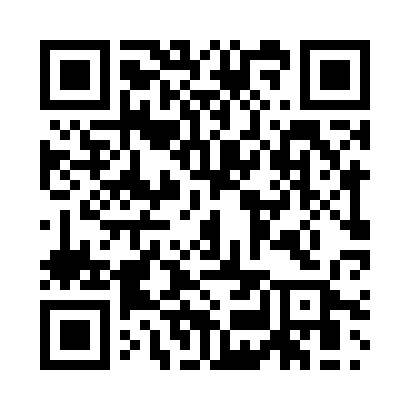 Prayer times for Badrina, GermanyWed 1 May 2024 - Fri 31 May 2024High Latitude Method: Angle Based RulePrayer Calculation Method: Muslim World LeagueAsar Calculation Method: ShafiPrayer times provided by https://www.salahtimes.comDateDayFajrSunriseDhuhrAsrMaghribIsha1Wed3:115:411:075:108:3410:532Thu3:075:391:075:118:3610:563Fri3:045:371:075:118:3710:594Sat3:005:361:075:128:3911:035Sun2:565:341:075:138:4111:066Mon2:535:321:075:138:4211:097Tue2:525:301:075:148:4411:138Wed2:525:291:075:158:4511:149Thu2:515:271:065:158:4711:1410Fri2:505:251:065:168:4811:1511Sat2:505:241:065:178:5011:1612Sun2:495:221:065:178:5211:1613Mon2:485:201:065:188:5311:1714Tue2:485:191:065:188:5511:1815Wed2:475:171:065:198:5611:1816Thu2:465:161:065:208:5811:1917Fri2:465:151:065:208:5911:1918Sat2:455:131:075:219:0111:2019Sun2:455:121:075:219:0211:2120Mon2:445:111:075:229:0311:2121Tue2:445:091:075:229:0511:2222Wed2:435:081:075:239:0611:2323Thu2:435:071:075:239:0811:2324Fri2:435:061:075:249:0911:2425Sat2:425:051:075:249:1011:2526Sun2:425:041:075:259:1111:2527Mon2:425:021:075:269:1311:2628Tue2:415:021:075:269:1411:2629Wed2:415:011:085:279:1511:2730Thu2:415:001:085:279:1611:2831Fri2:404:591:085:279:1711:28